て、いて、して、いっしょにえよう！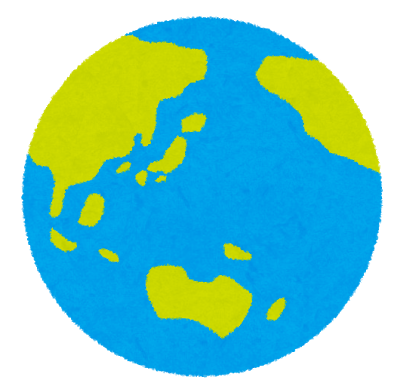 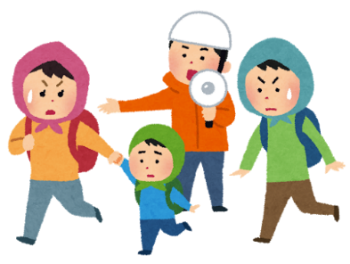 のための ＆ サポーター（）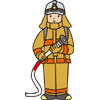 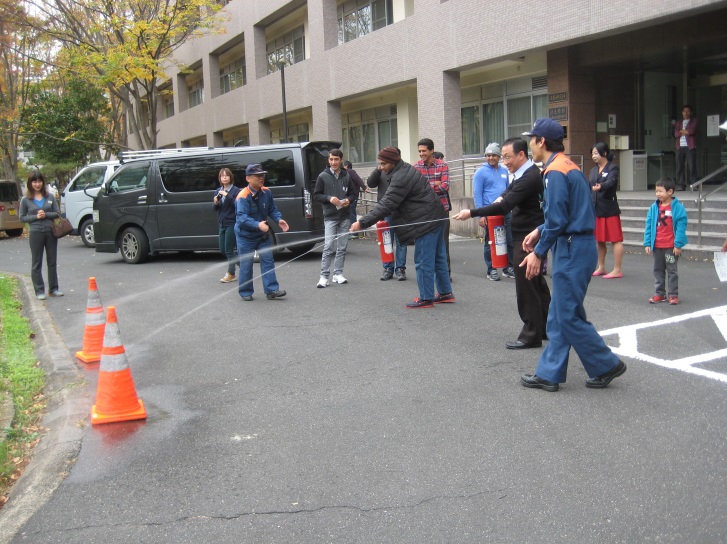 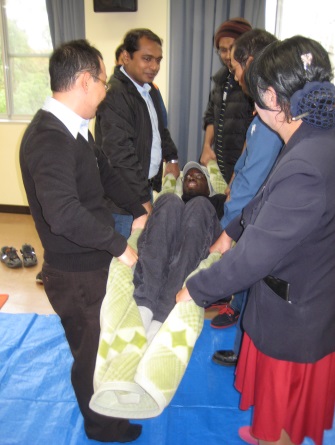 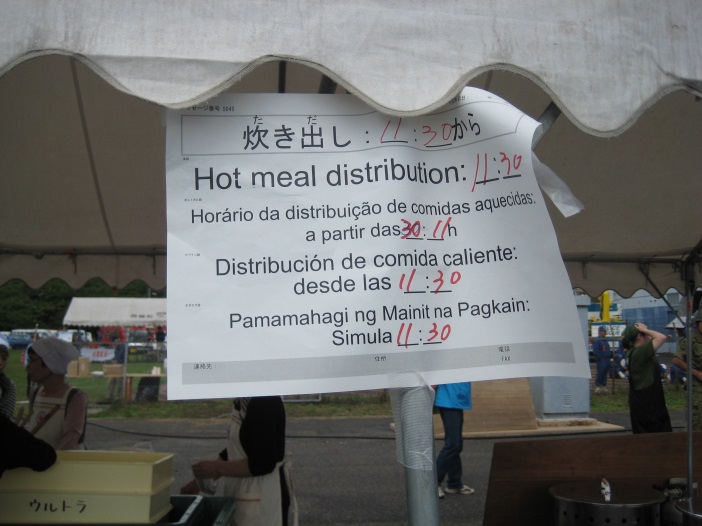 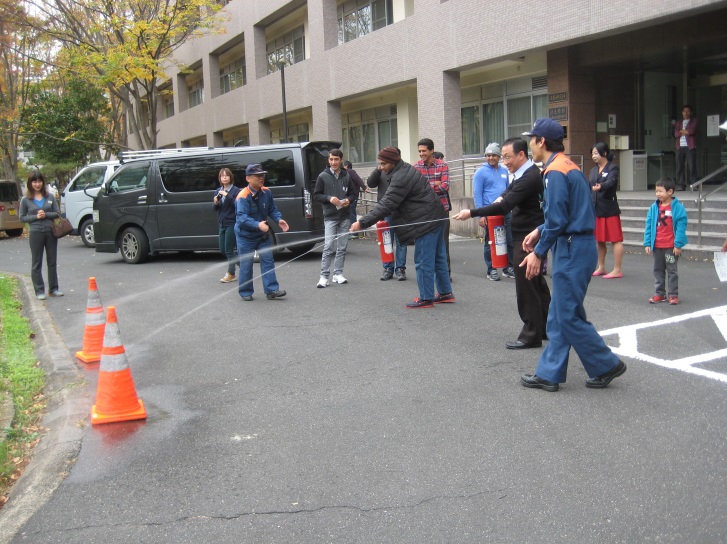 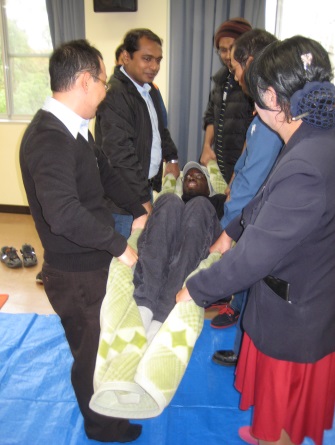 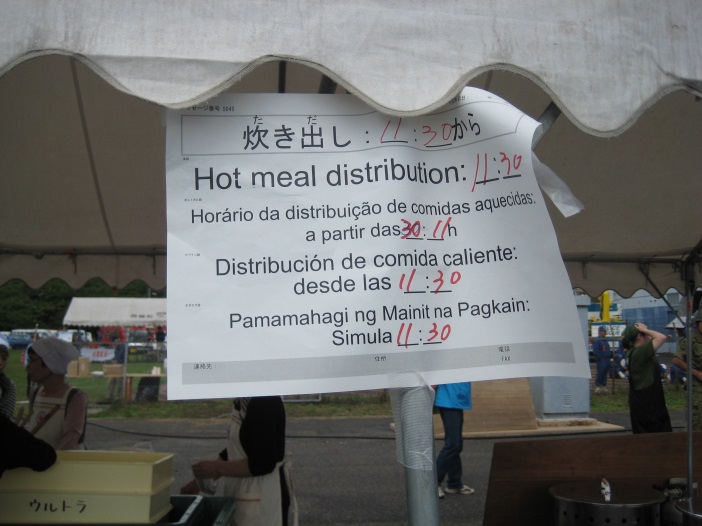 　のためのしまねセンター　FAX: 0852-31-5055　　　　　 　3までにしてください。　　　　　　　　　　E-mail: admin@sic-info.org　　　　　　　　　　＊E-mailは、タイトルに「ぼうさい」または「bousai」といてください。※は、このだけにいます。ふりがな(ローマ字)TELE-mailせる　※が　できなくても　　できます（　　） ｛　できます　・　すこし できます　・　あまり できません｝（　　　　） ｛　できます　・　すこし できます　・　あまり できません｝（　　　　） ｛　できます　・　すこし できます　・　あまり できません｝　　　　　　　　　　　　　　　　　　　　　　　　　　※どのぐらいできるか〇をしてください（　　） ｛　できます　・　すこし できます　・　あまり できません｝（　　　　） ｛　できます　・　すこし できます　・　あまり できません｝（　　　　） ｛　できます　・　すこし できます　・　あまり できません｝　　　　　　　　　　　　　　　　　　　　　　　　　　※どのぐらいできるか〇をしてください（　　） ｛　できます　・　すこし できます　・　あまり できません｝（　　　　） ｛　できます　・　すこし できます　・　あまり できません｝（　　　　） ｛　できます　・　すこし できます　・　あまり できません｝　　　　　　　　　　　　　　　　　　　　　　　　　　※どのぐらいできるか〇をしてください□に✓をしてください※１つだけでも　　できます□ ①・（10:00 - 12:00） + ランチ（12:00 - 13:00）　　　→□ してください。　　　　　 →□　　□　　□タガログ　　□ポルトガル　　　　　　 □ベトナム　　□その他（　　　　　　　　）　　　　 　※がつからないときは、「やさしい」でします。　　　　□ はいりません。□ ②ランチ(12:00 - 13:00)  ＋　③ワークショップ（13:00 – 14:30）□ ①・（10:00 - 12:00） + ランチ（12:00 - 13:00）　　　→□ してください。　　　　　 →□　　□　　□タガログ　　□ポルトガル　　　　　　 □ベトナム　　□その他（　　　　　　　　）　　　　 　※がつからないときは、「やさしい」でします。　　　　□ はいりません。□ ②ランチ(12:00 - 13:00)  ＋　③ワークショップ（13:00 – 14:30）□ ①・（10:00 - 12:00） + ランチ（12:00 - 13:00）　　　→□ してください。　　　　　 →□　　□　　□タガログ　　□ポルトガル　　　　　　 □ベトナム　　□その他（　　　　　　　　）　　　　 　※がつからないときは、「やさしい」でします。　　　　□ はいりません。□ ②ランチ(12:00 - 13:00)  ＋　③ワークショップ（13:00 – 14:30）その※どもといっしょにするときは、ここにどもの・・をいてください。※どもといっしょにするときは、ここにどもの・・をいてください。※どもといっしょにするときは、ここにどもの・・をいてください。